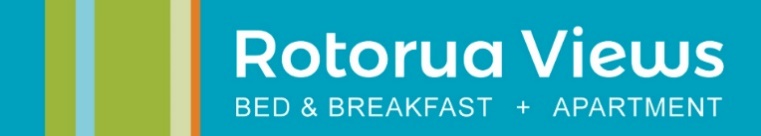 Cooked Breakfast Menu for ____________A continental and cooked breakfast is available in the dining area from 8.00am-9am. Please indicate below an approximate time you would like breakfast:_____________________________________We provide a cooked breakfast menu to ensure you get exactly what you want. We would appreciate it if you could make your selections by 10pm the evening prior and leave this sheet with us or on the kitchen bench.  Please pick 1 of the following 3 options. 1.Big BreakfastEggs – 1 or 2?     Scrambled     Poached      Fried      Soft boiled      Hard boiled      Sausages – 1 or 2?      Bacon - 1 or 2?      Roasted tomato      MushroomsOR2. Eggs Benedict Two poached eggs on ciabatta with hollandaise sauce with…   Bacon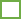 OR3. Pancakes with…      Caramelised banana     BaconBread      Ciabatta (white)      Vogel’s (multigrain brown)   Thank you, Annie & Dale Cooked Breakfast Menu for ____________A continental and cooked breakfast is available in the dining area from 8.00 am-9am. Please indicate below an approximate time you would like breakfast:_____________________________________We provide a cooked breakfast menu to ensure you get exactly what you want. We would appreciate it if you could make your selections by 10pm the evening prior and leave this sheet with us or on the kitchen bench.  Please pick 1 of the following 3 options. 1.Big BreakfastEggs– 1 or 2?     Scrambled     Poached      Fried      Soft boiled      Hard boiled      Sausages – 1 or 2?      Bacon – 1 or 2?      Roasted tomato      MushroomsOR2. Eggs Benedict Two poached eggs on ciabatta with hollandaise sauce with…   BaconOR3. Pancakes with…      Caramelised banana     BaconBread      Ciabatta (white)      Vogel’s (multigrain brown)   Thank you, Annie & Dale 